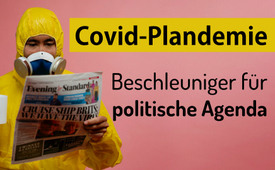 Covid-Plandemie als Beschleuniger für politische Agenda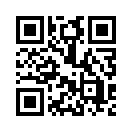 Wer glaubt, dass sich mit dem Ausklingen der Covid-Plandemie alles wieder „normalisieren“ würde, hat weit gefehlt! Die Plandemie und deren aufgezwungene Maßnahmen haben unweigerliche, nachhaltige Folgen und waren nur Türöffner für eine politische Agenda, hin zur Neuen Weltordnung.Wer glaubt, dass sich mit dem Ausklingen der Covid-Plandemie alles wieder „normalisieren“ würde, hat weit gefehlt! Die Plandemie und deren aufgezwungene Maßnahmen haben unweigerliche nachhaltige Folgen und waren nur ein Türöffner bzw. ein Vorwand, um Reformen der Lebensmittel-, Identitäts- und Geldsysteme durchzusetzen sowie „grüne“ Agenden voranzutreiben. Bezeichnenderweise wurde im März 2020 vom ehemaligen britischen Premierminister Gordon Brown eine „globale Regierung“ gefordert, scheingründig, um die Pandemie zu bekämpfen. Schauen wir uns ein paar Beispiele an, die zeigen, wie Covid-19 programmgemäß als Beschleuniger für die geplanten Transformationen genutzt werden sollte.

So war im September 2018 beim WEF in Davos die „digitale Identität“ ein wichtiges Gesprächsthema. Im Dezember 2020 berichtete dann das Nachrichtenmagazin „The Economist“, dass „Covid-19 nationale Pläne antreibt, den Bürgern digitale Identitäten zu geben“! 

Im Januar 2019 wurde verkündet, dass die Bank für Internationalen Zahlungsausgleich (BIZ) und 70 Zentralbanken der Welt an der Erforschung digitaler Zentralbankwährungen (CBDCs) beteiligt sind. 

Dazu veröffentlichte im Juli 2021 die „FinTech Times“ [Zeitung zur Finanz-Technologie], dass die Pandemie „die Entwicklung von Zentralbank-Digitalwährungen um bis zu fünf Jahre beschleunigt“ habe! 

Ebenfalls 2021 berichtete „Deloitte“ [weltweites Wirtschafts-Dienstleistungsnetz], dass Covid die geforderte „Transformation der Ernährung beschleunigt“ habe.

Bemerkenswert ist, wie hier renommierte Zeitungen und Unternehmen Zusammenhänge erkannt und veröffentlicht haben! Doch das ist noch nicht alles. Denn wie die Menschen weltweit bitter erfahren mussten, nahmen im Zuge der Plandemie Zensur- und Überwachungsbefugnisse rasant zu, sowohl in China als auch im Westen. Und schließlich öffnete die Covid-Plandemie auch die Tür für weitreichende globalistische Änderungen der öffentlichen Gesundheitspolitik.Zu diesem Thema ist auch die Sendung „WHO DIKTIERT ALLES“ [www.kla.tv/25674] dringend zu empfehlen!
Das wirklich Gefährliche an Covid ist also nicht der Virus, gemeingefährlich sind die Organisationen, die alles dafür tun, um ihre politische Agenda zu beschleunigen, die darauf abzielt, die Welt in eine dystopische [erschreckende, düstere] Horrorshow umzugestalten.
Wie sagte Edward Snowden treffend:„Ein Virus ist schädlich, aber die Auflösung von Rechten ist tödlich.“von wou. / avr.Quellen:Die echte Geschichte von Covid

https://uncutnews.ch/40-fakten-die-sie-wissen-muessen-die-echte-geschichte-von-covid/


WHO-Pandemievertrag diktiert ALLE Lebensbereiche

www.kla.tv/2023-04-08/25674&autoplay=true

Transformation-Gesellschaftsvertrag
https://de.wikipedia.org/wiki/Welt_im_Wandel_%E2%80%93_Gesellschaftsvertrag_f%C3%BCr_eine_Gro%C3%9Fe_Transformation
Edward Snowden Zitat
https://www.youtube.com/watch?v=-pcQFTzck_cDas könnte Sie auch interessieren:#Gesundheit - www.kla.tv/Gesundheit

#GesundheitMedizin - Gesundheit & Medizin - www.kla.tv/GesundheitMedizin

#WHO - www.kla.tv/WHO

#Coronavirus - Covid-19 - www.kla.tv/CoronavirusKla.TV – Die anderen Nachrichten ... frei – unabhängig – unzensiert ...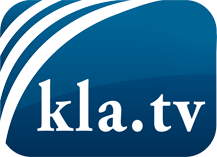 was die Medien nicht verschweigen sollten ...wenig Gehörtes vom Volk, für das Volk ...tägliche News ab 19:45 Uhr auf www.kla.tvDranbleiben lohnt sich!Kostenloses Abonnement mit wöchentlichen News per E-Mail erhalten Sie unter: www.kla.tv/aboSicherheitshinweis:Gegenstimmen werden leider immer weiter zensiert und unterdrückt. Solange wir nicht gemäß den Interessen und Ideologien der Systempresse berichten, müssen wir jederzeit damit rechnen, dass Vorwände gesucht werden, um Kla.TV zu sperren oder zu schaden.Vernetzen Sie sich darum heute noch internetunabhängig!
Klicken Sie hier: www.kla.tv/vernetzungLizenz:    Creative Commons-Lizenz mit Namensnennung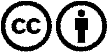 Verbreitung und Wiederaufbereitung ist mit Namensnennung erwünscht! Das Material darf jedoch nicht aus dem Kontext gerissen präsentiert werden. Mit öffentlichen Geldern (GEZ, Serafe, GIS, ...) finanzierte Institutionen ist die Verwendung ohne Rückfrage untersagt. Verstöße können strafrechtlich verfolgt werden.